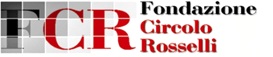 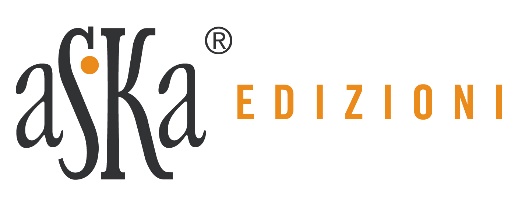 Lunedì 30 settembre alle ore 17.00allo Spazio Rosselli, via Alfani 101 Rosso, FirenzeVerrà presentato il volume“Donne in guerra scrivono. Generazioni a confronto tra persecuzioni razziali e Resistenza 1943-1944” (Aska Edizioni Firenze) di Camilla Benaim, Elisa Rosselli e Valentina Supino. A cura di Marta Baiardi  Interverranno: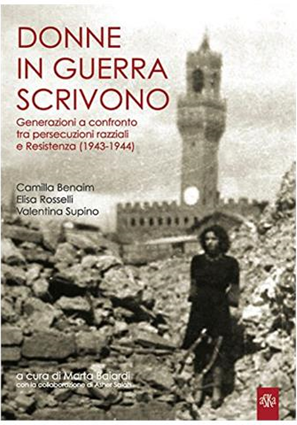 Valentina Supino, AutriceSandra Bonsanti, Presidente emerita di “Libertà e Giustizia”Marta Baiardi, Collaboratrice dell’“Istituto storico toscano della Resistenza e dell'Età contemporanea”Valdo Spini, Presidente della “Fondazione Circolo Rosselli”“Fondazione Circolo Rosselli”SitoWeb: www.rosselli.orgFacebook: Fondazione Circolo Rosselli (Spazio QCR)Instagram: Fondazione Rosselli – fondazionerossellifirenzeTwitter: Fondazione Rosselli - @RosselliCircoloCanale YouTube: Fondazione Circolo Rosselli Firenze